Jelentkezési lapA szakcsoport 2019. december 5-i rendezvényén részt kívánok venni:Név: ___________________________________________________________________________Munkahely: _____________________________________________________________________Levelezési cím: ___________________________________________________________________Telefon:___________________________Email:_________________________________________Személyazonosító igazolvány típusa:_______________________száma:_____________________Az itt megadott személyazonosító okmányt a belépésnél ellenőrzik, ezért kérjük, hozza magával!Dátum: 2019. ____________   ___ .Aláírásommal egyben hozzájárulok ahhoz, hogy az OAH székházba történő beléptetés céljából az ELFT a nevemet és a fent megadott személyazonosító okmányom adatait az OAH biztonsági szolgálatának átadja.							______________________________									aláírásA jelentkezés beérkezési határideje: 2018. december 02. A jelentkezési lapot faxon, elektronikus levélben, vagy postai úton az ELFT címére kérjük beküldeni (cím: Eötvös Loránd Fizikai Társulat, H-1092 Budapest, Ráday utca 18. fszt. 3., Fax: +36-1-201-8682, E-mail: elft@elft.hu)Eötvös Loránd Fizikai Társulat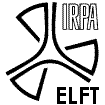 Sugárvédelmi SzakcsoportCím: 1092 Budapest, Ráday utca 18. Fsz/3.Telefon/fax: +36-1-201-8682E-mail: elft@elft.huwww.elftsv.hu